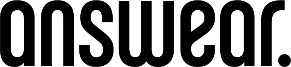 Warszawa, 4 lipca 2022 r.Materiał prasowy:Zostań turystą we własnym mieście i wygrywaj nagrody! Answear.com rusza z nowym konkursem „Mikrowyprawy – Odkrywaj swoje miasto!”By wakacje były udane, nie muszą być dalekie i egzotyczne. Alternatywą do podróżowania w odległe miejsca, mogą być mikrowyprawy po miejskich zakamarkach, odkrywanie mniej znanych i wartych zobaczenia zaułków i dzielnic, do czego zachęca w swoim najnowszym konkursie marka Answear.com. Do wygrania atrakcyjne nagrody!Moda na „staycation” podbija świat od dłuższego czasu. Określenie to powstało z połączenia dwóch angielskich słów – stay oraz vacation, czyli najprościej mówiąc, oznacza zrobienie sobie wakacji tam, gdzie się znajdujemy. Nie trzeba przejeżdżać tysięcy kilometrów, czy czekać kilka tygodni na urlop, by przeżyć coś niezwykłego. Wystarczy rozejrzeć się wokół, przeanalizować mapę, zebrać chęci i wyruszyć w mikropodróż we własnym mieście. Pomysłów jest wiele, dlatego marka Answear.com, w ramach strategii „Lifespiration starts here” organizuje kolejny konkurs, w którym zachęca wszystkich do zachowania tych magicznych chwil na zdjęciach i inspirowania innych do odkrywania uroków miejsc znajdujących się w pobliżu domu. Czym są mikrowyprawy?Mikrowyprawy to nic innego jak podróże, które nie wymagają od nas dużego zaangażowania finansowego, czasowego czy nawet sprzętowego. Z założenia są krótkie – mogą trwać od kilku do kilkunastu godzin, w zależności od czasu, jakim dysponujemy. Cel wyprawy to miejsce niedaleko domu, w odległości pozwalającej na oderwanie myśli od pochłaniającej nas codzienności. Wystarczy wyjść z pracy, zarzucić plecak i słuchając odgłosów natury, udać się na pieszą wycieczkę, by wrócić do domu z naładowanymi bateriami lub przy okazji spaceru z naszym czworonożnym przyjacielem wybrać inną drogę niż ta, którą spacerujemy zawsze. Odkrywaj swoje miasto i wygrywaj nagrody!Answear.com wraz z producentem hulajnóg elektrycznych, marką Motus, zaprasza do udziału w wakacyjnym konkursie fotograficznym „Mikrowyprawy – Odkrywaj swoje miasto”. Po ogromnym sukcesie ostatniej edycji „Art Food Inspirations”, do której zgłosiło się kilka tysięcy uczestników, marka kontynuuje swoją strategię „Lifespiration starts here” i tym razem zachęca do poszukiwania nieoczywistych miejsc oraz elementów lokalnej przestrzeni, poznawania okolic miasta i odkrywania jego tajemnic. Zadanie konkursowe jest proste: zrób zdjęcie ciekawego, lokalnego celu swojej mikrowyprawy – może to być miejsce, które ujmuje kolorami, atmosferą lub po prostu stanowi oazę spokoju ukrytą  pośród wielkich biurowców czy blokowisk. Zamieść je na swoim profilu na Instagramie, dodaj hasztag #mikrowyprawy_pl oraz oznacz profil @answear. Prace można zgłaszać od 1 lipca do 28 sierpnia 2022 r.Inspiracji można szukać na profilach ambasadorów konkursu, do grona których należą:Filip Springer, @filip_springer – polski reportażysta i fotoreporterKinga Litwińczuk, @styleone_bykinga – autorka bloga Style On,  influencerka, której pasją jest moda, sztuka i podróżeMaciej Czarnecki, @maciejdusiciel – fotograf, który dokumentuje modernizm, brutalizm i wszelkie dziwności architektoniczne Aleksander Małachowski, @hashtagalek – doświadczony ekspert, który zawodowo zajmuje się fotografiąWyjątkowa nagrodaDo odbycia mikrowyprawy, każdy środek transportu jest dobry… a najlepszy ten, który przy okazji będzie przyjazny dla naszego środowiska i pomoże stworzyć wyjątkową atmosferę wokół wycieczki. Intuicyjnie odpada auto, jeśli jest to sposób, w jaki przemieszczamy się na co dzień. Warto wybrać transport publiczny, rower, własne nogi lub hulajnogę! Te elektryczne coraz częściej nazywane są transportem przyszłości. Nic dziwnego – z ich pomocą w łatwy i szybki sposób możemy przemierzyć sporo kilometrów nie oddając przy tym żadnych spalin do atmosfery. Dlatego, dzięki współpracy z marką Motus, 4 zwycięzcy konkursu fotograficznego „Mikrowyprawy – Odkrywaj swoje miasto” otrzymają wyjątkowe, jedyne w swoim rodzaju, spersonalizowane hulajnogi elektryczne Motus Scooty 10 Plus 2022. Do realizacji projektu Answear.com zaprosił młodych utalentowanych artystów, którzy poddadzą zwycięskie zdjęcia własnej interpretacji i przełożą je na design hulajnóg. Twórcami ilustracji będą:Magdalena Marchocka – graphic designer, ilustratorka książek, twórczyni animacji Karol Męczarski – streetartowiec i twórca streetwearowej marki THE+UNASzczegóły konkursu znajdują się w regulaminie, dostępnym na stronie: https://mikrowyprawy.answear.com/ ***Answear.com to pierwszy polski internetowy sklep multibrandowy oferujący szeroki wybór ubrań, butów i dodatków ponad 500 światowych marek. W ofercie można znaleźć wyselekcjonowane kolekcje damskie, męskie i dziecięce m.in. marek premium, sportowych czy denimowych. Aktualnie Answear.com działa na 11 rynkach, a w planach ma start w kolejnych. Od początku swojej działalności w 2011 r. zdobył ponad 50 nagród i wyróżnień, zyskał także uznanie tysięcy klientów, którym dostarcza nieustannych modowych inspiracji, współpracując z trendsetterami i ekspertami z branży mody. Marka opiera się na własnym centrum logistycznym, które pozwala na zoptymalizowanie kosztów i usprawnienie logistyki, co finalnie wpływa na doskonałą cenę i atrakcyjne promocje. Wszystkie produkty wchodzące w skład zamówienia są wysyłane w jednej paczce – w trosce o środowisko i dla wygody klientów. W swej działalności Answear stawia na szybką dostawę (nawet tego samego dnia w wybranych miastach Polski) i jakość obsługi. Swoim stałym klientom dedykuje program lojalnościowy Answear Club, który pozwala na robienie zakupów w jeszcze atrakcyjniejszych cenach.